Загрузчик печатных плат Oubel OB-L708XL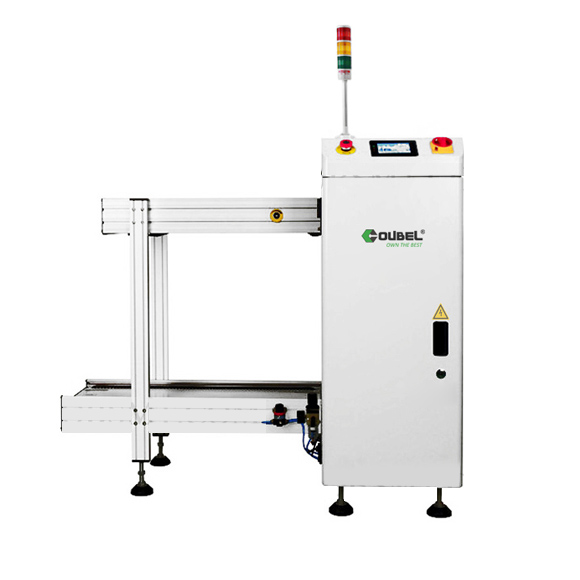 ОписаниеЗагрузчик используется для автоматической загрузки печатных плат в производственную линию.ОсобенностиPLC контроллер + сенсорный экран.Прочная устойчивая конструкция.Пневматические зажимы, обеспечивающие устойчивое положение магазина в стойке.Специальная схема воздушного контроля, обеспечивающая сохранность печатной платы.SMEMA интерфейс.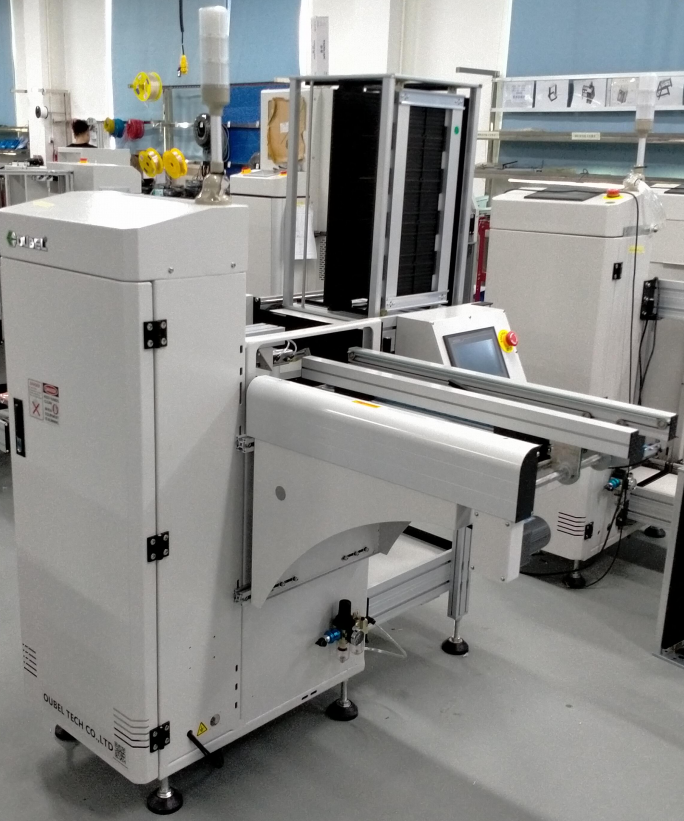 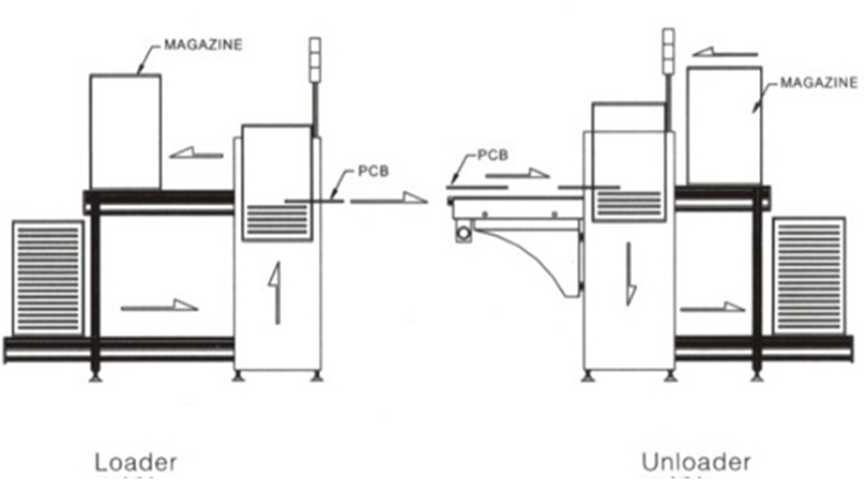 Технические характеристикиРазмер печатной платы: 50х50 - 530х390 ммТолщина печатной платы: 0.6 - 8.0 ммРазмеры магазина: 535х460х563 ммВысота конвейера: 900 ± 20 ммНаправление движения: Слева-направоSMEMA интерфейс: ЕстьСигнальный светофор: ЕстьМаксимально допустимое коробление печатной платы: 0,75 %Пневмопитание: 5 МПаЭлектропитание: 1ф 220В 50/60ГцГабариты: 1800х910х1250 ммВес: 260 кг